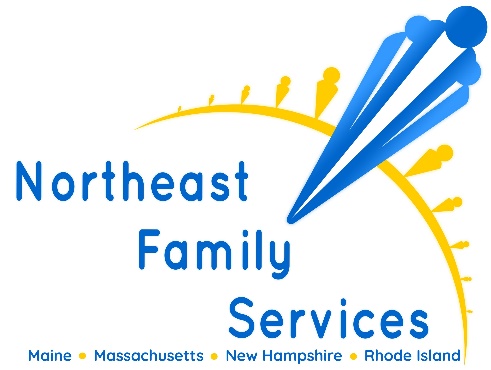 The In-Home Behavior Therapist (IHBT) will implement a behavioral assessment and develop a highly specific behavioral treatment plan in order to diminish, extinguish, or improve specific behaviors related to the client’s behavioral health condition(s). The IHBT will work closely with a Behavior Monitor who will help support the IHBT.Responsibilities Complete a functional behavioral assessment inclusive of the Child and Adolescent Needs and Strengths Assessment (CANS)Provide in-home and in-community behavioral observationsDevelop an individualized focused behavior plan in collaboration with the client and their family/caregiversSupervise and coordinate interventions and training to address specific behavioral objectives or performance goalsAnalyze data/graphs to assess progress and determine if there is a need to modify current interventions and/or instructional methodsCollaborate with other necessary individuals the youth and family may have contact with, such as Case Managers, Probation Officers, Judges, Teachers, Physicians, etc.Attend IEP meetings, CPT meetings and any other meeting necessary to achieve the stated goals and objectivesComplete and submit detailed progress notes that follow federal, state, and agency requirementsRequired ExperienceMaster's Degree in counseling, psychology, special education or related fieldOne to two years minimum experience working with children, youth and families in a home or community setting preferredTraining in Applied Behavioral Analysis is highly beneficial and desirableValid driver’s license with reliable and consistent access to a vehicleExperience working with children diagnosed with behavioral-emotional disorders or children with Autism Spectrum DisorderCandidates who can speak Spanish, Portuguese, Mandarin, or Cantonese are a plus!BenefitsFlexible ScheduleHealth & DentalPaid vacation & sick time9 paid holidays401k retirement planTuition AssistanceCompany provided laptop and cell phone